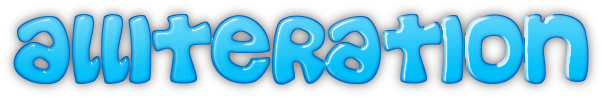 SilverSlowly, silently, now the moon
Walks the night in her silver shoon;
This way, and that, she peers, and sees
Silver fruit upon silver trees;
One by one the casements catch
Her beams beneath the silvery thatch;
Couched in his kennel, like a log,
With paws of silver sleeps the dog;
From their shadowy cote the white breasts peep
Of doves in silver feathered sleep
A harvest mouse goes scampering by,
With silver claws, and silver eye;
And moveless fish in the water gleam,
By silver reeds in a silver stream. By Walter de la MareAlliteration Tongue Twister ActivityPick the name of a person that you would like to write a tongue twister about. (Names that begin with b, d, l, m, p, s, or t are easiest). Put that name below.  Write a tongue twister using that person’s name.Write a tongue twister about yourself.Write a tongue twister about a celebrity.Poem Assignment:Use a picture from your teacher or pick a picture that you like. On a sheet of notebook paper, write a poem of at least 12 lines that describes what you see in the photograph. You must use alliteration at least 3 times. Make sure you choose to alliterate with letter sounds that help to develop the theme and tone of the poem!Requirements: 12 lines, 3 types of alliteration, imagery, repetition, one poetry term of choicePoem due Friday, January 12th 